Workshop “Actualización en el manejo de la Patología traumática de la mano”Sábado, 26 de Junio del 2021.9.15 - 9.30.  Presentación del workshop (R S Rosales)9.30 - 10.30. Heridas. Traumatismos abiertos: Clínica.; Exploración, y Manejo. (R S Rosales).10.30 - 11.30. Traumatismos Cerrados: Semiología , Exploración  y Manejo.    (R S Rosales) 11.30 - 12.00. Descanso12.00 – 12.30. Férula Intrínseco Plus Position (Carmen Menaya, OT, MSc)12.30-13.00. Férula de Shecker para el Pulgar (Carmen Menaya, OT, MSc)13.00 – 13.30. Férula Sugar Tongue. (Carmen Menaya, OT, MSc)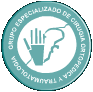 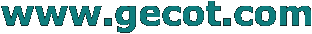 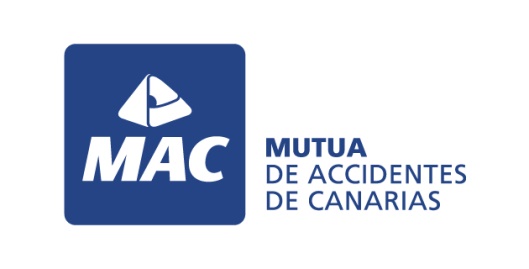 